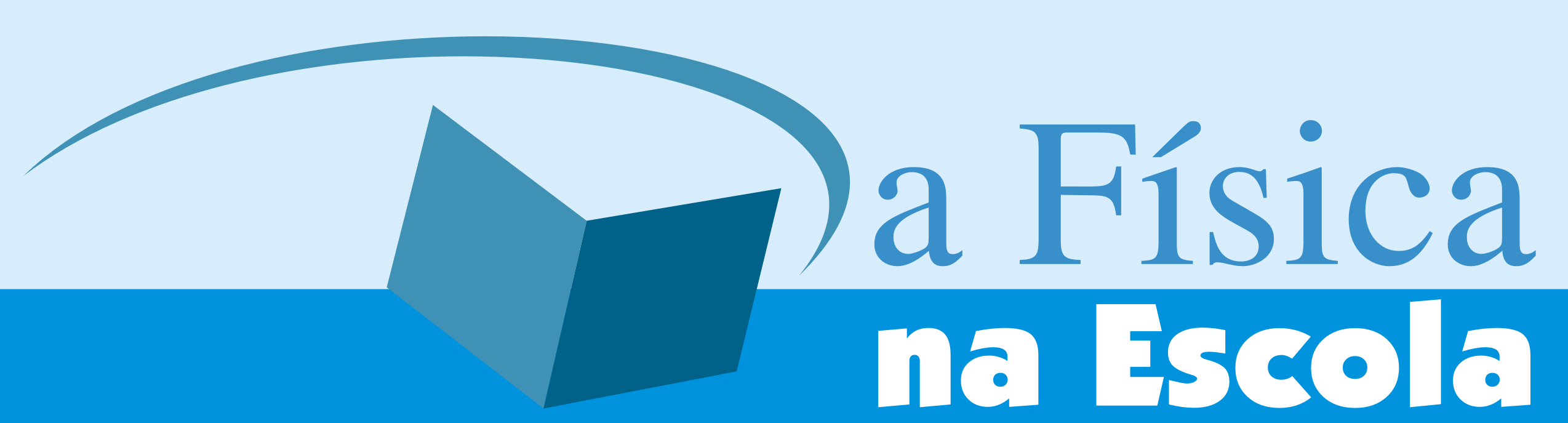 FICHA DE AVALIAÇÃONúmero do artigo:Avaliador:1) O artigo é adequado para os objetivos da revista A Física na Escola?SIM (   )		NÃO (   )		PARCIALMENTE (   )2) A extensão do artigo é adequada?SIM (   )		NÃO (   )		PARCIALMENTE (   )3) O título do artigo condiz com o trabalho apresentado?SIM (   )		NÃO (   )		PARCIALMENTE (   )4) A linguagem utilizada é adequada ao público? SIM (   )		NÃO (   )		PARCIALMENTE (   )5) A língua portuguesa é utilizada obedecendo suas normas cultas?SIM (   )		NÃO (   )		PARCIALMENTE (   )6) Há problemas conceituais em relação à Física apresentada?SIM (   )		NÃO (   )		PARCIALMENTE (   )7) Caso se trate de uma proposta para sala de aula, a mesma é factível na realidade escolar brasileira? SIM (   )		NÃO (   )		PARCIALMENTE (   )Decisão final(  ) Aceito(  ) Aceito com sugestões de modificações(  ) Necessidade de revisão de monta(  ) RejeitadoNo caso em que o artigo será Aceito com sugestões de modificações, Necessidade de revisão de monta ou Rejeitado, informe ao(s) autor(es), no espaço abaixo, os principais motivos de sua decisão: